lo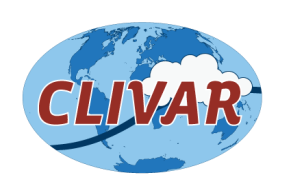 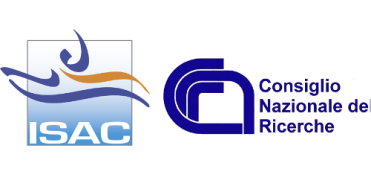 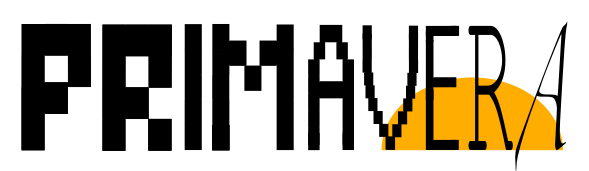 PRIMAVERA Third General Assembly (GA3) 
and CLIVAR Dynamics Panel 21-23 November 2017
PROGRAMME	v6Hosted by: 		ISAC-CNR, Istituto di Scienze dell'Atmosfera e del Clima, Consiglio Nazionale delle RicercheVia Gobetti 101,  I-40129 Bologna,  Italy			http://www.bo.cnr.it/congressi/homepage-eng.htmlCLIVAR ONLY
Monday 20 November
09:00 to 17:00	CLIVAR programme meeting 		 				(Room 214) 
Tuesday 21 November09:00 - 10:00	Registration and put up posters	Plenary session 								(Room 215)10:00 - 12:00	Welcome from CNR and PRIMAVERA science coordinators  [5 minutes]
 Stream 1 and PRIMAVERA results.. and introductions to posters
Biases Presentation 1: Overview of model biases - all to contribute Presentation 2: Precipitation biases and model resolution - Benoit Vanniere, (UREAD) Presentation 2: Coupled model biases in UK model - Malcolm Roberts, (MetO) UK modellers Presentation 3a: ECMWF Stream 1 simulations - Chris Roberts (ECMWF)Presentation 3b: Atmospheric biases in ECMWF Stream 1 simulations - Retish Senan (ECMWF) Presentation 4: Deep ocean bias in our PRIMAVERA-HighResMIP simulations compared to PRIMAVERA prototype simulations - Tido Semmler, AWI Poster 1: Impact of stochastic physics on the mean state of EC-Earth – K. Strommen (Oxford) Poster 2: Energy exchange across scales in the free troposphere in EC-Earth – R. Klaver (KNMI)Heat and freshwater transports Presentation 1: Northward ocean heat transport in UK coupled models - Malcolm Roberts Presentation 2: Changes in mean Atlantic heat transport and surface heat fluxes associated with increasing Climate Model resolution - Jeremy Grist (NERC) Presentation 3: Fresh water and ice transports from the Arctic ocean towards the North Atlantic and their relationship with atmospheric dynamics​ – R. Fuentes Franco & Torben Koegnigk Poster 1 Impact of increased atmospheric resolution on ocean heat content and its relation to SST trends - Eleftheria Exarchou Mid-latitude jet and storm track Presentation 1: Blocking assessment in Stream 1 simulations R. Schiemann (UREAD) and P. Athanasiadis (CMCC) Presentation 2: The dependence of the North Atlantic eddy-driven jet variability and E-vectors on model resolution - P. Athanasiadis (CMCC) with UREAD - results from Stream-1 simulations. Presentation 3: Multi-model mid-latitude cyclone tracking (Malcolm Roberts) - Presentation 4: Eddy-zonal flow feedbacks in PRIMAVERA simulations Laurent Terray (Cerfacs) Presentation 5: Resolution-dependent improvements of winter Euro-Atlantic atmospheric blocking simulation with EC-Earth P. Davini, S. Corti, J. von Hardenberg (CNR-ISAC) Presentation 6: ​The resolution sensitivity of Northern Hemisphere blocking in four 25-km AGCMs R. Schiemann et al. (UREAD) (optional pre-PRIMAVERA presentation, but multi-model on the role of resolution) Poster 1: Generalised extreme value analysis of daily precipitation in Stream1 simulations - Alexander Baker (UREAD) Poster 2: Influence of changes in large-scale circulation on wind projections over Europe – Paula Gonzalez (UREAD) Poster 3: Comparison of North Atlantic winter storm track in PRIMAVERA and CMIP5 simulations  Julia Lockwood (Met Office) 12:00 - 13:00	Lunch13:00 - 14:30	continuesCyclones Presentation 1: Tropical cyclone multi-model assessment, Malcolm Roberts (Met Office) Presentation 2: Extratropical transition of Tropical Cyclones: are we able to represent the associated water transport? - E. Scoccimarro, A. Bellucci, D. Peano, A. D'Anca, F. Antonio, S. Fiore and S. Gualdi (CMCC) Presentation 3: Stochastic physics and impact on TCs in HadGEM3-GC3.1 - PL Vidale, UREAD Poster 1: Extra-tropical cyclones and model biases. Pier Luigi Vidale, (UREAD) Air sea coupling Presentation 1: Ocean eddies in Western boundary currents modulate midlatitude interannual variability​ Rein Haarsma (KNMI), Javi Garcia-Serrano (BSC) Presentation 2: Air-sea interactions on coupled models - (Malcolm Roberts) Presentation 3: EC-Earth ORCA12-T1279 - Roberto Bilbao (BSC) Hydrological cycle Presentation 1: Metrics of soil-atmosphere interactions in summer over Europe. J. Boé (Cerfacs). Presentation 2: Global hydrological cycle and energy budget in pre-PRIMAVERA simulations. Benoit Vanniere (UREAD) 14:30 - 15:00 	Refreshments and posters15:00 - 16:00 	CLIVAR areas of interest, presentations and discussionLocal atmospheric response to WBCs - Shoshiro Minobe  Role of mixed layer depth in surface frontogenesis - Tomoki Tozuka Agulhas Current and South African climate/North Atlantic SST and Eurasian blocking - Noel Keenlyside Ocean-atmos interactions at ocean mesoscale - Sabrina Speich Effect of ocean mesoscale eddy atmosphere interaction on eddy energetics - Ping Chang Storm track interactions with stationary waves in Northern Hemisphere - Walt Robinson  16:00 - 17:00	EEAB Feedback and discussion								
Graeme Stephens, Christiane Jablonowski17:00	End of meeting day 1
19:30		Conference dinner at the Cantina Bentivoglio restaurantWednesday 22 November09:00 - 10:30	Plenary session								(Room 215)
 Stream 1 and PRIMAVERA results... and introductions to posters (continues) Gulf stream and SST gradients Presentation 1: Influence of ocean and atmospheric models resolution on the Gulf Stream and AMOC in AWI-CM, Dmitry Sein (AWI) Deep water formation Presentation 1: Monitoring deep convection in the North Atlantic - Torben Koenigk and Ramon Fuentes Franco (SMHI) Poster 1: Improving vertical mixing representation in the ocean component of MPI-ESM, Johann Jungclaus and Oliver Gutjahr (MPI) AMO / AMOC Presentation 1: State of North Atlantic in high-resolution 1950-control simulation with MPI-ESM, Dian Putrasahan / Katja Lohmann (MPI) Presentation 2: Mechanical control of winds on AMOC, Katja Lohmann / Dian Putrasahan (MPI) Presentation 3: Volume, heat, and freshwater transports at 26N and AMOC in UK simulations -Chris Roberts (ECMWF) and Malcolm Roberts (Met O)Poster 1: EC-Earth Flagship simulations Roberto Bilbao (BSC) 10:30 - 11:00	Refreshments and posters11:00 - 12:00 	continuesMixed layer depth Presentation 1: The OSMOSIS OBL model - George Nurser (NERC) Poster 1: Improving vertical mixing representation in the ocean component of MPI-ESM - Oliver Gutjahr (MPI) Teleconnections and modes of variability AMO / AMV Presentation 1: First results from snow sensitivity experiments, Klaus Wyser (SMHI) Presentation 2: Preliminary results on the AMO impact with MetUm-goml, Paul-Arthur Monerie (UREAD) Presentation 3: Climate impacts of the Atlantic Multidecadal Variability, Yohan Ruprich-Robert (BSC) Presentation 4: Late winter ENSO teleconnections to Europe, Sarah Ineson (Met Office) Presentation 5: ENSO variability and teleconnections in the ECMWF Stream 1 simulations; F. Molteni, C. Roberts, R. Senan (ECMWF) 12:00 - 13:00	Lunch13:00 - 14:30 	Continues						Complexity (microphysics results) Presentation 1: Insights into cyclone behaviour from convection-permitting global aquaplanet simulations, Daniel McCoy (Leeds University) Poster 1: A statistical and process oriented evaluation of the TOA cloud radiative effects​, Manu Thomas (SMHI) Arctic snow and sea ice Presentation 1: Arctic snowfall in EC-Earth, high vs. low resolution - Phillipe Le Sager (KNMI) Presentation 2: Developing sea-ice physics (across models), Dorotea Iovino (CMCC) Presentation 3: Arctic sea ice (thermo-)dynamics​, David Docquier (UCL) Presentation 4: Regional sea-ice and snow metrics, Klaus Zimmermann (SMHI) Other topics Presentation 1: Adding PRIMAVERA metrics to ESMValTool​, Javier Vegas (BSC) 14:30 - 15:00 	Refreshments and posters15:00 - 16:00 	Continues										Climate risk assessment Presentation 1: Influence of changes in large-scale circulation on wind projections over Europe – Paula Gonzalez (UREAD) Poster: Importance of resolution on some hydrology relevant indices, Gustav Strandberg (SMHI) Stakeholder engagement User engagement in PRIMAVERA: progress and next steps Erika Palin / Galia Guentchev (Met O) PRIMAVERA User Interface Platform (UIP) Markel Garcia (Predictia) Poster: Graphical presentation of the PRIMAVERA user engagement activities​, Dragana Bojovic 16:00 - 17:00     EEAB Feedback and discussion						
Masahide Kimoto
17:00		End of meeting day 2		

Thursday 23 November09:00 - 09:30	Plenary session on Data
09:30 - 10:30	Five Break Out Groups meeting in parallel (note: some WPs are in >1 BOG)
		1.  WP1, WP2, WP4
		2.  WP3, WP4
		3.  WP3, WP6
		4.  WP5, WP6
		5.  WP5, WP9, WP10, WP11 10:30 - 11:00	Refreshments and posters11:00 - 12:00 	Break Out Groups continue12:00 - 13:00	Lunch13:00 - 14:00 	PRIMAVERA Plenary session						(Room 215) 
Feedback from BOGs14:00 - 15:00 	PRIMAVERA Plenary session						(Room 215) 
Stream 215:00 – 15:30 	Refreshments 15:30 – 16:30 	PRIMAVERA Plenary session						(Room 215) 			EEAB and CLIVAR perspectives, EC questions
		Next steps [Science coordinators]16:30		End of day 3 and close of meetingFriday 24 November – only WP Leads to attend09:00 - 12:00 PRIMAVERA EMB 								(Room 214)AttendeesEC Technical Officer, EASME:	Fabio DalanEC Reviewer	James Kinter, Center for Ocean-Land-Atmosphere Studies (COLA) George Mason University		PRIMAVERA (all WP leads, researchers, representatives from all partners)PRIMAVERA EEAB:Graeme Stephens               	remote participationMarta Bruno Soares        	remote participationChristiane Jablonowski           	               Masahide Kimoto           		           Shoshiro Minobe                     	              CLIVAR Dynamics PanelShoshiro Minobe                     	         	Mat Collins			Noel Keenlyside			Olga Zolina 			Simona Bordoni 		Elisa Manzini				Nico Caltabiano			  CLIVAR collaborators	Ping Chang 			remote participationEric Chassignet			remote participationYoung-Oh Kwon			remote participationWalter Robinson		remote participationSabrina Speich			remote participationThomas Spengler		remote participationCORDEX	Filippo Giorgi 	                     	    		Rooms 	2 large rooms (hosting up to 85 people) 2 smaller rooms (hosting up to 35 and 20 people respectively)CNR meeting room (30 people) 